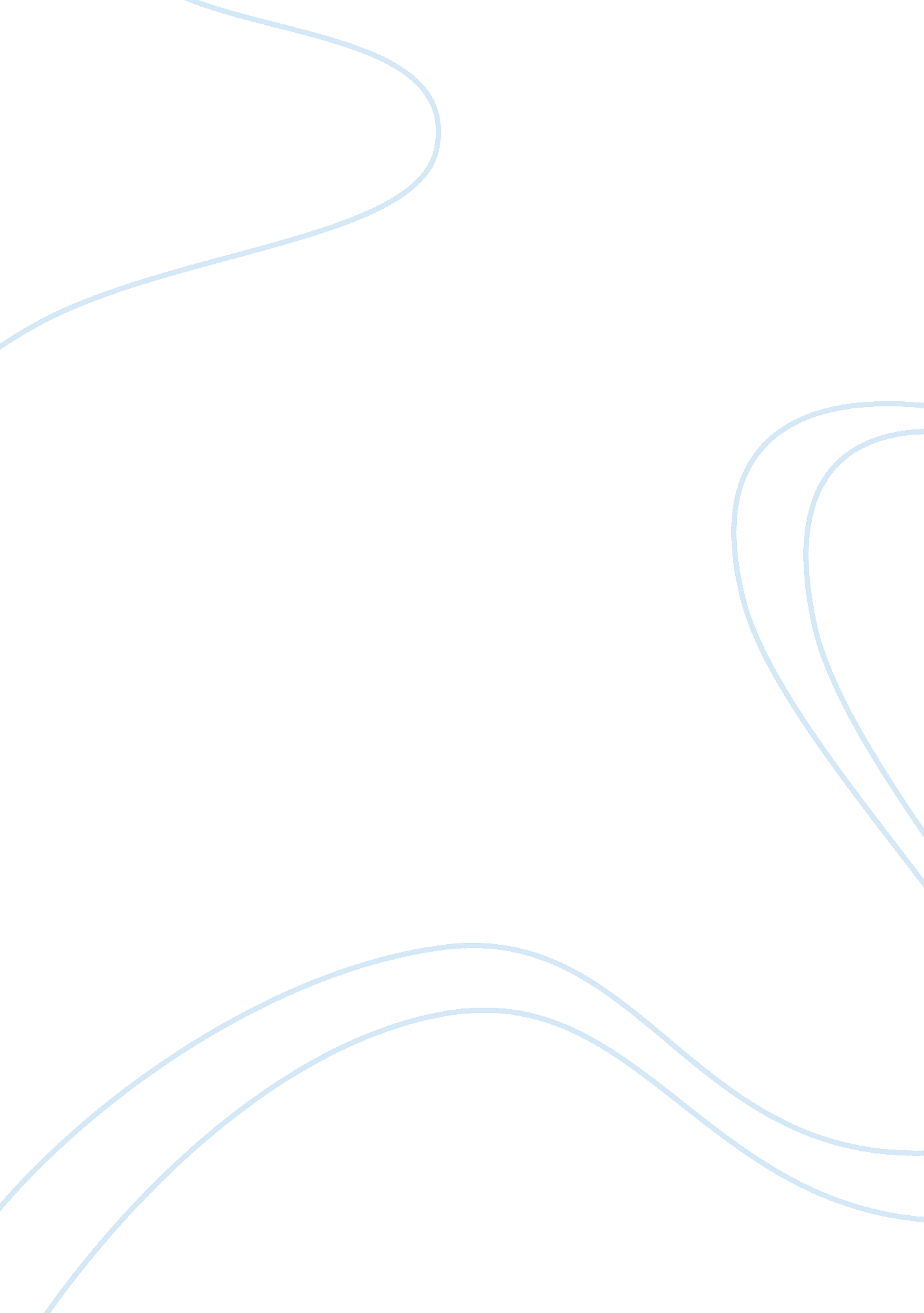 According employees will work to avoid accidents occurring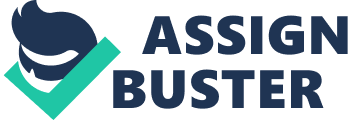 According to the findings of the Health and Safety Authority (HSA) the largest number of non-fatal injury reports came from the Health and Social Work Sector. This sector submitted 19% of the non-fatal injury reports. This percentage can be greatly reduced if safe and healthy work practices are encouraged. Promotion of safe and healthy work practices refers to the process of reduciton or elimination of risks and hazzards from the workplace to allow people to control the factors in relation to there own health. This effort invloves all members of employers, staff and society and often goes beyond the measures oulined in safety legislation. All staff should be motivated to work safely and to protect their own health long term. It is the case that most employees will work to avoid accidents occurring but in this process not protect their own wellbeing. Ways an employer can promote their staffs overall well being is by providing manual handling training, infection and prevention control training, fire training and challenging behaviour training. Although this list of training is not exhaustive it is an example of what should be provided.’According to the Health and Safety Authority’s (HSA) Statistics Summary for 2009 – 2010, manual handling injuries accounted for one third of all reported injuries in 2010. These injuries are serious enough to keep the injured party out of work for 3 days or more often at significant expense to the injured party and their employer’. 22 Fig 1: Statics in realtion to the most common forms of workplace accsidents. This is just one example of why training, along with staff conducting themselves in the proper manner should be high prioty. Ways of promoting Safe and Healthy work practices include appropriate consultation on Health and Safety policy, Having a health and Safety officer appointed and made known to employees, sustained and effective communication and promotion of competence of all employees to make educated and responsible contributions to the health and Safety effort. 2http://mkd. trainingservices. ie/manual-handling-stats/A plan should be implemented in all workplaces which outlines an effective health and safety management system, with the aim to minimise risks associated with the employees work. Risk assessments should be used to prioritise objectives for eliminating hazards and reducing risks. 